О внесении изменений в муниципальную программу Яльчикского района Чувашской Республики «Повышение безопасности жизнедеятельности населения и территорий Яльчикского района Чувашской Республики» В соответствии с Федеральным законом от 8 января 1998 года N 3-ФЗ "О наркотических средствах и психотропных веществах", Законом Чувашской Республики от 7 октября 2008 года № 53 «О профилактике незаконного потребления наркотических средств, психотропных веществ и новых потенциально опасных психоактивных веществ, наркомании и правонарушений, связанных с незаконным оборотом наркотических средств, психотропных веществ и новых потенциально опасных психоактивных веществ» администрация Яльчикского района постановляет:1.Дополнить муниципальную программу Яльчикского района Чувашской Республики «Повышение безопасности жизнедеятельности населения и территорий Яльчикского района Чувашской Республики», утвержденную постановлением администрации Яльчикского района от 30 декабря 2013г. №880 прилагаемой подпрограммой «Профилактика незаконного потребления наркотических средств и психотропных веществ, наркомании  в Яльчикском районе Чувашской Республики».2.Признать утратившим силу постановление администрации Яльчикского района от 30 декабря 2009 года № 777 «О районной целевой программе «Комплексные меры противодействия злоупотреблению наркотическими средствами и их незаконному обороту в Яльчикском районе Чувашской Республики на 2010-2020 годы».3.Настоящее постановление вступает в силу  с момента подписания.Глава администрацииЯльчикского района                                                                 Н.П.МиллинУтверждена постановлением администрации Яльчикского района от 16 мая 2017г.№ 450Подпрограмма «Профилактика незаконного потребления наркотических средств и психотропных веществ, наркомании  в Яльчикском районе Чувашской Республики»  к  муниципальной программе Яльчикского района Чувашской Республики «Повышение безопасности жизнедеятельности населения и территорий Яльчикского района Чувашской Республики» Паспорт подпрограммы Раздел I. Характеристика сферы реализации подпрограммы,описание основных проблем в указанной сфере и прогноз ее развитияНеобходимость разработки подпрограммы, направленной на противодействие злоупотреблению наркотиками и их незаконному обороту, а также профилактику наркомании и формирование здорового образа жизни, продиктована следующими обстоятельствами:1. Приоритетное значение профилактики наркомании в формировании здорового образа жизни и стабилизации демографической ситуации в районе.2. Необходимость формирования установок здорового образа жизни как социального свойства личности, обеспечивающего в условиях рыночной экономики конкурентоспособность, благополучие семьи, профессиональное долголетие, обеспеченную старость.3. Формирование регионального сегмента национальной системы реабилитации и ресоциализации наркозависимых лиц, направленного на возвращение лиц, успешно прошедших программы реабилитации, в социум.4.Совершенствование межведомственного взаимодействия правоохранительных органов и органов исполнительной власти Яльчикского района Чувашской Республики с целью снижения предложения наркотиков.5. Внедрение системы наркологического консультирования как одного из действенных инструментов выявления и профилактики наркотической зависимости на раннем этапе.Подпрограмма «Профилактика незаконного потребления наркотических средств и психотропных веществ, наркомании  в Яльчикском районе Чувашской Республики»  разработана в соответствии с Законом Чувашской Республики от 07.10.2008 г. № 53 «О профилактике незаконного потребления наркотических средств, психотропных веществ и новых потенциально опасных психоактивных веществ, наркомании и правонарушений, связанных с незаконным оборотом наркотических средств, психотропных веществ и новых потенциально опасных психоактивных веществ».При разработке учтены положения Стратегии государственной антинаркотической политики Российской Федерации до 2020 года, утвержденной Указом Президента Российской Федерации от 9 июня 2010 года N 690 (далее - Стратегия), государственной программы Российской Федерации «Противодействие незаконному обороту наркотиков», утвержденной распоряжением Правительства Российской Федерации от 4 марта 2013 года N 294-р. Подпрограмма разработана с учетом формирующейся в Чувашской Республике ситуации и анализа показателей наркологического мониторинга.  Анализ ситуации, сложившейся с распространением наркотиков на территории  Чувашской Республике, показывает, что осуществляемая работа по профилактике и пресечению потреблению наркотических и психотропных веществ, объединение усилий правоохранительных органов, органов исполнительной власти области и местного самоуправления, привлечение общественных объединений и граждан, поддержка деятельности лечебно-профилактических учреждений позволяют контролировать наркоситуацию в регионе.Несмотря на относительно благополучную статистику последних лет, актуальность борьбы с незаконным оборотом наркотиков и злоупотреблением ими сохраняется. Это обусловлено следующими факторами: появлением и распространением на наркорынке, в том числе и через сеть Интернет, новых наркотических веществ, обладающих высоким наркогенным потенциалом и высокой токсичностью;активным включением в «наркоманическую» среду детей и подростков, что приводит к увеличению доли  несовершеннолетних  среди потребителей наркотиков среди населения;увеличение количества иностранных граждан и лиц без гражданства, поставленных на миграционный учёт по месту пребывания, в том числе и мигрантов с Украины.      Злоупотребление наркотическими и психотропными веществами  является одной из наиболее серьезных проблем нашего общества, вызывающей острую необходимость активных и решительных действий по организации профилактики  и реабилитации наркозависимости и борьбы с распространением наркотиков. В рамках Стратегии введён принципиально новый правовой институт альтернативной ответственности, когда решениями судов в уголовном и административном судопроизводстве обеспечивается направление потребителей наркотиков на лечение, реабилитацию и ресоциализацию.  В целях своевременного привлечения к лечебно-реабилитационному процессу лиц, потребляющих наркотические  вещества, требуется организация чёткой и контролируемой государством системы реабилитации и ресоциализации, что является гуманным как по отношению к самим потребителям, так и  членам их семей. Реализация основных положений Национальной системы реабилитации и ресоциализации наркопотребителей позволит снизить напряженность ситуации, медико-социальные потери, а так же создаст реальную систему ранней профилактики рецидивной преступности в обществе.Несмотря на относительно благополучную статистику последних лет в районе, актуальность борьбы с незаконным оборотом наркотиков и злоупотреблением ими сохраняется.По состоянию на 01.01.2017 под наблюдением наркологической службы находились 0 потребитель наркотических средств, из них с диагнозом "наркомания" - 0, в связи с пагубным потреблением наркотиков с вредными последствиями - 0. Эти показатели не полностью отражают действительную картину уровня потребления наркотических веществ, по данным различных экспертных оценок, реальное число потребителей наркотиков в 7 раз может превышать число зарегистрированных.Создание условий для приостановления роста немедицинского потребления наркотиков и их незаконного оборота, поэтапное сокращение распространения наркомании позволяет решить задачи, закрепленные в Стратегии:сохранение и укрепление здоровья людей;формирование здорового образа жизни;повышение общественной и личной безопасности граждан.Особое внимание в Стратегии обращено на консолидацию усилий органов государственной власти и местного самоуправления, правоохранительных органов и населения в области противодействии преступности, терроризму, экстремизму и иным противоправным деяниям, в том числе и наркотизации.С учетом изложенного целесообразно воздействовать на складывающуюся в Яльчикском районе Чувашской Республики ситуацию с незаконным потреблением наркотиков программно-целевым методом, что позволит сконцентрировать усилия на следующих приоритетных направлениях:повышении эффективности деятельности правоохранительных органов в сфере пресечения незаконного оборота наркотиков;проведении целенаправленной работы по профилактике немедицинского потребления наркотиков подростками и молодежью;совершенствовании системы выявления, лечения и реабилитации лиц, употребляющих наркотики без назначения врача.Необходимость разработки и реализации подпрограммы обусловлена  социально-политической проблемой, межотраслевым и межведомственным характером проблемы, необходимостью привлечения к ее решению органов исполнительной власти, органов местного самоуправления, негосударственных организаций и общественных объединений. Раздел II. Приоритеты государственной политикив сфере реализации подпрограммы, цели, задачи и показатели(индикаторы) достижения целей и решения задач, описаниеосновных ожидаемых конечных результатов,срок реализации подпрограммыОсновной целью подпрограммы является создание условий для приостановления роста немедицинского потребления наркотиков и их незаконного оборота, поэтапного сокращения распространения наркомании и связанных с ней преступности и правонарушений.    Реализация мероприятий Программы рассчитана на период с 2017 по 2020 годы. Целевыми показателями, позволяющими оценивать ход ее реализации, будут являться: распространенность противоправных деяний в сфере незаконного оборота наркотиков; удельный вес наркопреступлений в общем количестве зарегистрированных преступных деяний;удельный вес молодежи в общем числе лиц, осужденных за совершение наркопреступлений; доля детей, подростков и молодежи в возрасте от 10 до 24 лет, вовлеченных в мероприятия по профилактике незаконного потребления наркотиков, по отношению к общей численности указанной категории, доля больных наркоманией, привлеченных к мероприятиям медико-социальной реабилитации, от общего числа больных наркоманией, пролеченных стационарно;доля выявленных тяжких и особо тяжких преступлений, связанных с незаконным оборотом наркотических средств. Целевые индикаторы приведены в приложении № 1 к настоящей подпрограмме.Реализация мероприятий подпрограммы позволит стабилизировать ситуацию в незаконным потреблением наркотических средств и психотропных веществ в Яльчикском районе Чувашской Республики.Раздел III. Характеристика основных мероприятийподпрограммыОсновные мероприятия подпрограммы направлены на реализацию поставленных целей и задач подпрограммы и Государственной программы в целом. Мероприятия подпрограммы подразделяются на отдельные мероприятия по финансовому обеспечению, организационные мероприятия.Перечень программных мероприятий, направленных на достижение поставленной цели, решение задач подпрограммы, с указанием финансовых ресурсов, необходимых для их реализации, приведен в приложении № 2 к настоящей подпрограмме.Раздел IV. Характеристика мер правового регулирования Правовую основу мероприятий подпрограммы составляют: Федеральный закон от 08.01.1998 № 3-ФЗ «О наркотических средствах и психотропных веществах»;Указ Президента Российской Федерации от 18.10.2007 № 1374 «О дополнительных мерах по противодействию незаконному обороту наркотических средств, психотропных веществ и их прекурсоров»Указ Президента Российской Федерации от 9 июня . № 690 «О стратегии государственной антинаркотической политики Российской Федерации до 2020 года»;Постановление Правительства Российской Федерации от 15 апреля . № 299 «Об утверждении государственной программы Российской Федерации «Противодействие незаконному обороту наркотиков»;Закон Чувашской Республики от 07.10.2008 г. № 53 «О профилактике незаконного потребления наркотических средств, психотропных веществ и новых потенциально опасных психоактивных веществ, наркомании и правонарушений, связанных с незаконным оборотом наркотических средств, психотропных веществ и новых потенциально опасных психоактивных веществ».Раздел V. Обоснование объемов финансовых ресурсов,необходимых для реализации подпрограммыОбщий объем бюджетных ассигнований подпрограммы в 2017 - 2020 годах составит 40 тыс. рублей, в том числе за счет средств местного бюджета 40 тыс. рублей.Ресурсное обеспечение подпрограммы за счет всех источников финансирования приведено в приложении № 3 к настоящей подпрограмме и ежегодно будет уточняться.VI. Анализ рисков реализации подпрограммы и описаниемер управления рисками реализации подпрограммыДля достижения целей и ожидаемых результатов реализации подпрограммы будет осуществляться координация деятельности всех субъектов, участвующих в реализации подпрограммы. К рискам реализации подпрограммы, которыми могут управлять ответственный исполнитель и соисполнители подпрограммы, уменьшая вероятность их возникновения, следует отнести следующие.1. Организационные риски, связанные с ошибками управления реализацией подпрограммы, в том числе отдельных ее исполнителей (соисполнителей), неготовностью организационной инфраструктуры к решению задач, поставленных подпрограммой, что может привести к нецелевому и/или неэффективному использованию бюджетных средств, невыполнению ряда мероприятий подпрограммы или задержке в их выполнении. Данный риск может быть качественно оценен как умеренный.2. Финансовые риски, которые связаны с финансированием подпрограммы в неполном объеме как за счет бюджетных, так и за счет внебюджетных источников. Данный риск возникает по причине значительной продолжительности подпрограммы. Однако, учитывая формируемую практику программного бюджетирования в части обеспечения реализации подпрограммы за счет средств районного бюджета в реализации подпрограммы по причине недофинансирования можно считать умеренным.3. Непредвиденные риски, связанные с кризисными явлениями в экономике Яльчикского района Чувашской Республики и с природными и техногенными катастрофами и катаклизмами, что может привести к снижению бюджетных доходов, ухудшению динамики основных макроэкономических показателей, в том числе повышению инфляции, снижению темпов экономического роста и доходов населения, а также потребовать концентрации бюджетных средств на преодоление последствий таких катастроф.Приложение № 1к подпрограмме «Профилактика незаконного потребления наркотических средств и психотропных веществ, наркомании  в Яльчикском районе Чувашской Республики»   муниципальной  программыЯльчикского района Чувашской Республики «Повышение безопасности жизнедеятельности населения и территорий Яльчикского района Чувашской Республики» Сведения о показателях (индикаторах) подпрограммы «Профилактика незаконного потребления наркотических средств и психотропных веществ, наркомании  в Яльчикском районе Чувашской Республики»  муниципальной  программы Яльчикского района Чувашской Республики «Повышение безопасности жизнедеятельности населения и территорий Яльчикского района Чувашской Республики» Приложение № 2к подпрограмме «Профилактика незаконного потребления наркотических средств и психотропных веществ, наркомании  в Яльчикском районе Чувашской Республики»  муниципальной  программыЯльчикского района Чувашской Республики «Повышение безопасности жизнедеятельности населения и территорий Яльчикского района Чувашской Республики» Перечень основных мероприятий подпрограммы «Профилактика незаконного потребления наркотических средств и психотропных веществ, наркомании  в Яльчикском районе Чувашской Республики»   муниципальной  программы Яльчикского районаЧувашской Республики «Повышение безопасности жизнедеятельности населения и территорий Яльчикского района Чувашской Республики» Приложение № 3к подпрограмме «Профилактика незаконного потребления наркотических средств и психотропных веществ, наркомании  в Яльчикском районе Чувашской Республикимуниципальной  программыЯльчикского района Чувашской Республики «Повышение безопасности жизнедеятельности населения и территорий Яльчикского района Чувашской Республики» Ресурсное обеспечение реализации подпрограммы «Профилактика незаконного потребления наркотических средств и психотропных веществ, наркомании  в Яльчикском районе Чувашской Республики» муниципальной  программы Яльчикского района Чувашской Республики «Повышение безопасности жизнедеятельности населения и территорий Яльчикского района Чувашской Республики»   за счет всех источников финансированияЧёваш Республики	Елч.к район.	Елч.к районадминистраций.ЙЫШЁНУ  2017 =? майён  16 -м.ш. №450  Елч.к ял.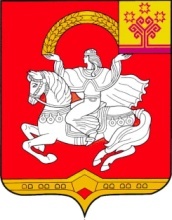 Чувашская  РеспубликаЯльчикский районАдминистрация Яльчикского районаПОСТАНОВЛЕНИЕ      «16» мая 2017 г. № 450село ЯльчикиГосударственный заказчик подпрограммы Администрация Яльчикского района Чувашской РеспубликиКоординатор подпрограммыАнтинаркотическая комиссия в Яльчикском районе  Чувашской РеспубликиОтветственный исполнитель подпрограммыАнтинаркотическая комиссия в Яльчикском районе  Чувашской Республики Соисполнители подпрограммыАнтинаркотическая комиссия в Яльчикском районе Чувашской РеспубликиАдминистрации сельских поселений Яльчикского района Чувашской РеспубликиБУ «Яльчикская центральная районная больница» Министерства здравоохранения Чувашской РеспубликиОтдел  образования и молодежной политики  администрации Яльчикского района Чувашской РеспубликиОтдел культуры и информационного обеспечения администрации Яльчикского района Чувашской РеспубликиУчастники подпрограммыОтдел полиции по Яльчикскому району МО МВД РФ «Комсомольский» (по согласованию)Управление Федеральной миграционной службы по Чувашской Республике – Чувашии (по согласованию)Управление Федеральной службы исполнения наказаний по Чувашской Республике –Чувашии филиал по Яльчикскому району (по согласованию)Цель подпрограммы Профилактика и противодействие незаконному обороту наркотиков; совершенствование единой системы профилактики немедицинского потребления наркотических средств и психотропных веществ различными категориями населения.Задачи подпрограммы Создание и реализация комплекса мер по пресечению незаконного распространения наркотиков и их прекурсоров на территории Яльчикского района Чувашской Республики;обеспечение надежного государственного контроля за легальным оборотом наркотиков и их прекурсоров;развитие муниципальной системы профилактики немедицинского потребления наркотиков с приоритетом мероприятий первичной профилактики;совершенствование организационного, нормативно-правового и ресурсного обеспечения антинаркотической деятельности;совершенствование системы выявления, лечения и реабилитации лиц, употребляющих наркотики без назначения врачаЦелевые индикаторы и показатели подпрограммы Профилактика противоправных деяний в сфере незаконного оборота наркотиков;удельный вес наркопреступлений в общем количестве зарегистрированных преступных деяний;удельный вес молодежи в общем числе лиц, осужденных за совершение наркопреступлений;доля детей, подростков и молодежи в возрасте от 10 до 24 лет  вовлеченных в мероприятия по профилактике незаконного потребления наркотиков, по отношению к общей численности  указанной категории;доля больных наркоманией, привлеченных к мероприятиям медико-социальной реабилитации, от общего числа больных наркоманией, пролеченных стационарно;доля выявленных  тяжких  и особо тяжких преступлений,связанных с  незаконным оборотом наркотических средств;доля специалистов учреждений социального обслуживания семьи и детей, прошедших подготовку по вопросам профилактики алкоголизма и наркомании несовершеннолетних, к общему количеству специалистов, работающих в данных учреждениях Срок реализации подпрограммы2017-2020 годыОбъемы финансирования подпрограммы с разбивкой по годам ее реализациипрогнозируемые объемы бюджетных ассигнований на реализацию мероприятий подпрограммы в 2017 - 2020 годах составят 40 тыс. рублей, в том числе:в 2017 году - 10 тыс. рублей;в 2018 году - 10 тыс. рублей;в 2019 году – 10 тыс. рублей;в 2020 году – 10 тыс. рублей.Ожидаемые результаты реализации подпрограммыожидаемыми результатами реализации подпрограммы являются:увеличение числа детей, подростков, молодежи, охваченных профилактическими мероприятиями;выявление тяжких и особо тяжких преступлений, связанных с незаконным оборотом наркотических средств. N п/п        Показатель (индикатор) (наименование)  Единица  измерения ГодыГодыГодыГодыГодыГоды N п/п        Показатель (индикатор) (наименование)  Единица  измерения 2017 2018  2019 2020 Распространенность противоправных деяний в сфере незаконного оборота наркотиковна 10 тыс. населенияУдельный вес наркопреступлений в общем количестве зарегистрированных преступных деянийна 10 тыс. населенияУдельный вес молодежи в общем числе лиц, осужденных за совершение наркопреступленийпроцентовДоля детей, подростков и молодежи в возрасте от 10 до 24 лет , вовлеченных в мероприятия по профилактике незаконного потребления наркотиков, по отношению к общей численности  указанной категориипроцентов22232425Доля больных наркоманией, привлеченных к мероприятиям медико-социальной реабилитации, от общего числа больных наркоманией, пролеченных стационарнопроцентовДоля выявленных  тяжких  и особо тяжких преступлений,связанных   с   незаконным оборотом     наркотических средств   процентов№п/пНомер и наименование основного мероприятияОтветственный исполнитель, соисполнители, участникиСрокСрокОжидаемый непосредственный результат (краткое описание)Последствия нереализации ведомственной целевой программы основного мероприятияСвязь с показателями подпрограммы№п/пНомер и наименование основного мероприятияОтветственный исполнитель, соисполнители, участникиСрокСрокОжидаемый непосредственный результат (краткое описание)Последствия нереализации ведомственной целевой программы основного мероприятияСвязь с показателями подпрограммы№п/пНомер и наименование основного мероприятияОтветственный исполнитель, соисполнители, участникиначала реализацииокончания реализацииОжидаемый непосредственный результат (краткое описание)Последствия нереализации ведомственной целевой программы основного мероприятияСвязь с показателями подпрограммы12345678  1. Основное мероприятие 1. Совершенствование системы мер по сокращению предложения наркотиков Антинаркотическая комиссия в Яльчикском районе,Администрации сельских поселений Яльчикского района,БУ «Яльчикская центральная районная больница» Отдел полиции по Яльчикскому району МО МВД РФ «Комсомольский»20172020Снижение доступности наркотических веществ для населения Яльчикского района Чувашской Республики, прежде всего несоверешеннолетнихРост числа преступлений, связанных с незаконным оборотом наркотиков2.Основное мероприятие 2. Совершенствование системы мер по сокращению спроса на наркотикиАнтинаркотическая комиссия в Яльчикском районе,Администрации сельских поселений Яльчикского района,БУ «Яльчикская центральная районная больница Отдел  образования и молодежной политики  Отдел культуры и информационного обеспечения  Отдел полиции по Яльчикскому району МО МВД РФ «Комсомольский»20172020Снижение числа потребителей наркотических и психотропных веществ среди населения района, в том числе несовершеннолетних, повышение наркологической грамотности субъектов профилактикиУвеличение медико-социальных последствий (отравлений) вследствие распространения новых наркотических средств, рост числа преступлений, связанных с незаконным оборотом наркотиков3.Основное мероприятие 3. Совершенствование организационно-правового и ресурсного обеспечения антинаркотической деятельности в Яльчикском районе Чувашской Республике Антинаркотическая комиссия в Яльчикском районе,Администрации сельских поселений Яльчикского района,БУ «Яльчикская центральная районная больница» РООиМП  Отдел культуры и информ. обеспечения Отдел полиции по Яльчикскому району МО МВД РФ «Комсомольский»20172020Совершенствование мероприятий антинаркотической направленности Отсутствие (негативный) эффект антинаркотических программ3.1.Мероприятие 3.1. Организация методического обеспечения деятельности органов исполнительной власти и органов местного самоуправления по организации системы профилактики наркомании и правонарушений, связанных с незаконным оборотом наркотиков, лечения и реабилитации лиц, незаконно потребляющих наркотики, на региональном и муниципальном уровняхАппарат антинаркотической комиссия в Яльчикском районеОтдел полиции по Яльчикскому району МО МВД РФ «Комсомольский»20172020Повышение эффективности мероприятий антинаркотической направленности Снижение эффективности мероприятий  антинаркотической направленности3.2.Мероприятие 3.2. Организация и проведение мониторинга наркоситуации в  Яльчикском районе Чувашской Республике Антинаркотическая комиссия в Яльчикском районе,Администрации сельских поселений Яльчикского района,БУ «Яльчикская центральная районная больница ЯРООиМП  Отдел культуры и информационного обеспечения ОП по Яльчикскому району МО МВД РФ «Комсомольский»20172020Объективизация ситуации, связанной с потреблением наркотиков в районе, и принятие целевых управленческих решенийНедооценка реальной ситуации, связанной с потреблением наркотиков в районе3.3.Мероприятие 3.3. Организация реализации межведомственного медиаплана по информационному сопровождению мероприятий подпрограммыОтдел культуры и информационного обеспечения 20172020Рост уровня информированности населения о мероприятиях антинаркотической направленности, снижение числа потребителей наркотических и психотропных веществ среди населения района, в том числе несовершеннолетнихРост числа потребителей наркотических и психотропных веществ среди населения района, в том числе несовершеннолетних4.Основное мероприятие 4.Совершенствование системы реабилитации и ресоциализации потребителей наркосодержащих веществ (за исключением медицинской)Антинаркотическая комиссия в Яльчикском районе,Администрации сельских поселений Яльчикского района,БУ «Яльчикская центральная районная больница Отдел  образования и молодежной политики  Отдел культуры и информационного обеспечения Отдел полиции по Яльчикскому району МО МВД РФ «Комсомольский»20172020Увеличение числа больных наркоманий, привлеченных к реабилитационному процессу, снижение рецедивной преступности, связанной с незаконным оборотом наркотиковРост рецидивной преступности, связанной с незаконным оборотом наркотиков4.1. Мероприятие 4.1.Создание условий для проведения мероприятий по постреабилитационному социальному патронату  лиц, потребляющих наркотические средства и психотропные вещества в немедицинских целях, окончивших программы комплексной реабилитации и ресоциализации и не потребляющих наркотики, на базе центров социального обслуживанияАнтинаркотическая комиссия в Яльчикском районе,Администрации сельских поселений Яльчикского района,БУ «Яльчикская центральная районная больница Отдел  образования и молодежной политики  Отдел культуры и информационного обеспечения Отдел полиции по Яльчикскому району МО МВД РФ «Комсомольский»20172020Увеличение числа лиц,  потребляющих наркотические средства и психотропные вещества в немедицинских целях, охваченных постреабилитационным социальным патронатом  Рост рецидивной преступности, связанной с незаконным оборотом наркотиковСтатусНаименование подпрограммы государственной программы Чувашской Республики, основного мероприятия, мероприятияОтветственный исполнитель, соисполнители, участникиКод бюджетной классификацииКод бюджетной классификацииКод бюджетной классификацииКод бюджетной классификацииИсточники финансированияРасходы по годам, тыс. рублейРасходы по годам, тыс. рублейРасходы по годам, тыс. рублейРасходы по годам, тыс. рублейРасходы по годам, тыс. рублейРасходы по годам, тыс. рублейСтатусНаименование подпрограммы государственной программы Чувашской Республики, основного мероприятия, мероприятияОтветственный исполнитель, соисполнители, участникиглавный распорядитель бюджетных средствраздел, подразделцелевая статья расходовгруппа (подгруппа) вида расходовИсточники финансирования20172018201920201234567810111213Подпрограмма«Профилактика незаконного потребления наркотических средств и психотропных веществ, наркомании  в Яльчикском районе Чувашской Республики»  всего4010101010Подпрограмма«Профилактика незаконного потребления наркотических средств и психотропных веществ, наркомании  в Яльчикском районе Чувашской Республики»  ответственный исполнитель подпрограммы – Антинаркотическая комиссия в Яльчикском районеПодпрограмма«Профилактика незаконного потребления наркотических средств и психотропных веществ, наркомании  в Яльчикском районе Чувашской Республики»  соисполнители подпрограммы:Подпрограмма«Профилактика незаконного потребления наркотических средств и психотропных веществ, наркомании  в Яльчикском районе Чувашской Республики»  РООиМППодпрограмма«Профилактика незаконного потребления наркотических средств и психотропных веществ, наркомании  в Яльчикском районе Чувашской Республики»  Отдел культуры и инф.обесп.Подпрограмма«Профилактика незаконного потребления наркотических средств и психотропных веществ, наркомании  в Яльчикском районе Чувашской Республики»  ОП по Яльчикскому району (по согласованию)Подпрограмма«Профилактика незаконного потребления наркотических средств и психотропных веществ, наркомании  в Яльчикском районе Чувашской Республики»  УФСИН по Чувашской Республике (по согласованию)Подпрограмма«Профилактика незаконного потребления наркотических средств и психотропных веществ, наркомании  в Яльчикском районе Чувашской Республики»  участники подпрограммы:Подпрограмма«Профилактика незаконного потребления наркотических средств и психотропных веществ, наркомании  в Яльчикском районе Чувашской Республики»  органы местного самоуправления Основное мероприятие 1Совершенствование системы мер по сокращению предложения наркотиковвсегоОсновное мероприятие 1Совершенствование системы мер по сокращению предложения наркотиковответственный исполнитель мероприятия –  Антинаркотическая комиссия в Яльчикском районе Основное мероприятие 1Совершенствование системы мер по сокращению предложения наркотиковсоисполнители мероприятия:Основное мероприятие 1Совершенствование системы мер по сокращению предложения наркотиковОП по Яльчикскому району (по согласованию)Основное мероприятие 1Совершенствование системы мер по сокращению предложения наркотиковРООиМПБУ ЯЦРБМинкультуры Чувашииучастники подпрограммы:органы местного самоуправления Основное мероприятие 2Совершенствование системы мер по сокращению спроса на наркотикивсегоОсновное мероприятие 2Совершенствование системы мер по сокращению спроса на наркотикиответственный исполнитель мероприятия -  Антинаркотическая комиссия в Яльчикском районе Основное мероприятие 2Совершенствование системы мер по сокращению спроса на наркотикисоисполнители мероприятия:ОП по Яльчикскому району (по согласованию)     Отдел культуры и инф.обесп.РООиМПБУ ЯЦРБучастники подпрограммы:органы местного самоуправления Основное мероприятие 3Совершенствование организационно-правового и ресурсного обеспечения антинаркотической деятельности в Яльчикском районевсегоОсновное мероприятие 3Совершенствование организационно-правового и ресурсного обеспечения антинаркотической деятельности в Яльчикском районеответственный исполнитель мероприятия - Антинаркотическая комиссия в Яльчикском районе Основное мероприятие 3Совершенствование организационно-правового и ресурсного обеспечения антинаркотической деятельности в Яльчикском районесоисполнители мероприятия:РООиМПБУ ЯЦРБучастники подпрограммы:органы местного самоуправления Основное мероприятие 4Совершенствование системы реабилитации и ресоциализации потребителей наркосодержащих веществ (за исключением медицинской)всегоОсновное мероприятие 4Совершенствование системы реабилитации и ресоциализации потребителей наркосодержащих веществ (за исключением медицинской)ответственный исполнитель мероприятия – БУ ЯЦРБсоисполнители мероприятия:РООиМП